December 20, 2022Deokey Balraj1655 Kimberly StreetHermitage, PA 16148Docket C-2022-3037294deokeybalraj@gmail.com Re:	Pennsylvania Public Utility Commission, et al.  v.National Fuel Gas Distribution CorporationDocket No. R-2022-3035730Dear Mrs. Balraj:		I am the Administrative Law Judge assigned by the Pennsylvania Public Utility Commission to preside over this case.  I am sending this letter to you because you filed a formal complaint in this proceeding.		On December 14, 2022, a prehearing conference was held in this case.  Following the conference, I issued a Prehearing Order that established a litigation schedule.  This litigation schedule applies to all parties in this case.  		Public input hearings are scheduled to be held on January 19, 2023. A copy of the public input hearing notice which includes registration instructions if you wish to testify will be provided by email.  The evidentiary hearings will be held beginning March 7, 2023 in Harrisburg.  When a party enters a case after the litigation has commenced, that party must take the case, especially the procedural schedule, as it has been developed to date.  The parties will file briefs on any issues that they are not able to resolve by settlement on March 30, 2023.  Reply briefs or a petition for settlement, if any, will be filed on April 13, 2023.  You will receive copies of these documents.  You will also receive copies of any orders we issue as well as the Recommended Decision and the Commission’s decision.  To access the documents that have been previously filed, you may access the case’s online docket on the Commission’s website at http://www.puc.pa.gov/. 		You will not receive copies of discovery or written testimony served by the parties.  If you wish to receive service of all documents filed in the case you may do so by contacting us in writing and request placement on the active participant list.		All documents are to be served electronically by e-mail or by e-filing.  My email address is malong@pa.gov.  If you send any documents in this case to the undersigned or any other parties listed on the attached service list, you must provide copies to all other parties as well.  		Thank you for your time and attention to this matter.					Sincerely,					Mary D. Long					Administrative Law Judgecc:	Parties List (without attachments)R-2022-3035730 - PA PUBLIC UTILITY COMMISSION et al v. NATIONAL FUEL GAS DISTRIBUTION CORPORATION

ANTHONY D KANAGY ESQUIRE
GARRETT P LENT ESQUIRE
POST AND SCHELL 
17 NORTH SECOND STREET 12TH FLOOR
HARRISBURG PA  17101-1601
717.612.6034
717.612.6032
akanagy@postschell.com
glent@postschell.com
Accepts eService
Representing National Fuel Gas Distribution Corporation

ARON J BEATTY ESQUIRE
LAUREN E GUERRA ESQUIRE
MACKENZIE BATTLE ESQUIRE
ANDREW J ZERBY ESQUIRE
OFFICE OF CONSUMER ADVOCATE
555 WALNUT STREET 5TH FLOOR
FORUM PLACE
HARRISBURG PA  17101
717.783.5048
abeatty@paoca.org
lguerra@paoca.org
mbattle@paoca.org
azerby@paoca.org
Accepts eService

SCOTT B GRANGER ESQUIRE
PA PUC BUREAU OF INVESTIGATION & ENFORCEMENT
SECOND FLOOR WEST
400 NORTH STREET
HARRISBURG PA  17120
717.425.7593
sgranger@pa.gov
Accepts eService
ELIZABETH R MARX ESQUIRE
LAUREN BERMAN ESQUIRE
JOHN SWEET ESQUIRE
RIA PEREIRA ESQUIRE
PA UTILITY LAW PROJECT
118 LOCUST STREET
HARRISBURG PA  17101
717.236.9486
717.710.3825
emarx@pautilitylawproject.org
lberman@pautilitylawproject.org
jsweet@pautilitylawproject.org
rpereira@pautilitylawproject.org
Accepts eService
Representing CAUSE-PA

STEVEN C GRAY ESQUIRE
OFFICE OF SMALL BUSINESS ADVOCATE
FORUM PLACE
555 WALNUT STREET 1ST FLOOR
HARRISBURG PA  17101
717.783.2525
717.783.2831
sgray@pa.govJOSEPH L VULLO ESQUIRE
BURKE VULLO REILLY ROBERTS
1460 WYOMING AVENUE
FORTY FORT PA  18704
570.288.6441
jlvullo@bvrrlaw.com
Accepts eService
Representing PA Weatherization Providers Task Force, Inc
DEOKEY BALRAJ1655 KIMBERLY STREETAPT 1HERMITAGE, PA 16148469.235.2332deokeybalraj@gmail.com 
Accepts eService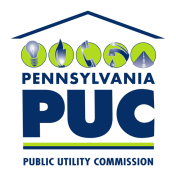 COMMONWEALTH OF PENNSYLVANIAPENNSYLVANIA PUBLIC UTILITY COMMISSIONOFFICE OF ADMINISTRATIVE LAW JUDGE301 Fifth Avenue, Suite 220, Piatt Place PITTSBURGH, PA 15222-2440Tel:   Fax:  IN REPLY PLEASE REFER TO OUR FILE